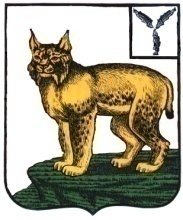 АДМИНИСТРАЦИЯТУРКОВСКОГО МУНИЦИПАЛЬНОГО РАЙОНАСАРАТОВСКОЙ ОБЛАСТИПОСТАНОВЛЕНИЕОт 15.12.2021 г.    № 990О признании утратившим силу административного регламента осуществления муниципального контроля за обеспечением сохранности автомобильных дорог местного значения в границах Турковского муниципального районаВ соответствии с Федеральным законом от 31 июля 2020 года №248-ФЗ «О государственном контроле (надзоре) и муниципальном контроле в Российской Федерации», Уставом Турковского муниципального района администрация Турковского муниципального района ПОСТАНОВЛЯЕТ:1. Признать утратившим силу постановление администрации Турковского муниципального района от 15 июля 2019 года №1387 «Об утверждении административного регламента осуществления муниципального контроля за обеспечением сохранности автомобильных дорог местного значения в границах Турковского муниципального района».2. Опубликовать настоящее постановление в официальном информационном бюллетене «Вестник Турковского муниципального района» и разместить на официальном сайте администрации Турковского муниципального района в информационно-телекоммуникационной сети «Интернет».3. Контроль за исполнением настоящего постановление возложить на первого заместителя главы администрации Турковского муниципального района Бережного В.С.Глава Турковскогомуниципального района						             А.В. Никитин